ТАБЛИЦА РЕЗУЛЬТАТОВ XXII летние спортивные игры сельская нива КрасноярьяВолейбол мужчины пгт. Емельяново                                                       CОК «Заря»                                                    31 мая – 2 июня 2024 г.Главный судья                                                                А.Г. Кулишов ТАБЛИЦА РЕЗУЛЬТАТОВ XXII летние спортивные игры сельская нива КрасноярьяВолейбол женщины  п. Солонцы                                                       ФСЦ Солонцы                                                      31 мая – 2 июня 2024 г.Главный судья                                                                С.А. Евдокимов  №Команды123456победыочкисоот-ние партий место1Емельяновский район                            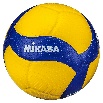 0:22:00:20:2132Рыбинский район 2:02:02:02:14113Уярский район                                       0:20:20:24Казачинский район 2:00:22:15Новоселовский район                           0:22:02:02:0396Шушенский район 2:01:21:20:214№Команды123456победыочкисоот-ние партий место1Емельяновский район                            2:02:02:02:14112Рыбинский район 2:02:02:02:04123Березовский район                                       0:20:22:11:2134Ермаковский   район 0:20:21:20:2015Новоселовский район                           0:20:22:02:1256Ужурский район 1:20:22:11:214